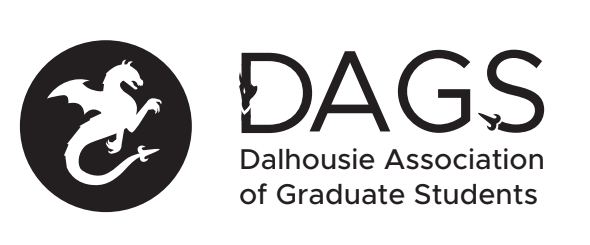 Local 113 of the Canadian Federation of StudentsCouncil Meeting: Thursday, April 25th at 5:30 PM – DAGS Office– SUB, Room 418CALL TO ORDER:Present: President, VP Finance and Operations, VP External, VP Academic, Director of Engineering, Director of Science, Chemistry Society, Biology Society, Physics Society APPROVAL OF AGENDAMotion to be approved: (19-EXEC-) – approved Presentations and CorrespondenceTerm Reports PresidentVP Academic VP External VPFODirector (Engineering) Director (Science)Director (Arts) Motion to accept reports as distributed and presented (19-EXEC) - approved 2019-2020 Board Resignations Martine PanzicaHailie Tattrie Kayla PrestonMotion to accept resignations as of May 1st if redaction is not submitted by May 1st. (19-EXEC) – approved NEW BUSINESSGrants Policy ApprovalMotion to approve Grants Policy - (19-EXEC) – approved Booking Policy Approval Motion to approve Booking Policy - (19-EXEC) – approvedElections Policy Approval Motion to approve Election Policy - (19-EXEC) – approvedGrants Approval Hayley GatesHarinder Singh ChaggerJing TaoBoard Member Honoraria VP Academic ($1500)Motion to approve VP Academic honoraria in full – (19-EXEC- Patel/Cutmore)- Motion approved. VP Academic AbstainedVP External ($1500)Motion to approve VP External honoraria in full – (19-EXEC)- Motion approved. VP External AbstainedVPFO ($1500)Motion to approve VPFO honoraria in full – (19-EXEC)- Motion approved. VPFO AbstainedDirector (Engineering) - $500Motion to approve Director (Engineering) honoraria in full – (19-EXEC)- Motion approved.  Director (Engineering) AbstainedDirector (Science) - $500Motion to approve Director (Science) honoraria in full – (19-EXEC)- Motion approved Motion approved.  Director (Engineering) AbstainedDirector (Arts) - $500 Motion to table - Motion approved.  President ($1500)Motion to approve President honoraria in full – (19-EXEC)- Motion approved Motion approved.  President AbstainedCRO Honoraria ($250)Motion to approve Director (Science) honoraria in full – (19-EXEC)- Motion approved Motion approved.  Corresponding action to resignations Motion to post position vacancies by April 30th unless resignations have been retracted. Motion approved (19-EXEC) ANNOUNCEMENTS May 3rd – 12pm – 4pm. FGS is hosting a half-day conference “Building a Positive Supervisory Relationship” which will explore the dynamics of the student-supervisor relationship and how they can be optimized. This event is for you whether you’re a new graduate student who wants to learn strategies and best practice or an experienced graduate student who wants to share what you’ve learned. Click here for more details and to RSVP for the event: http://ow.ly/7e3T50qtJg3 ADJOURNMENT – 8:04Minutes approved at meeting date: ______________Moved by:____________Seconded by:_____________